NyilatkozatKérjük a Tisztelt Háziorvost, hogy a Nyilatkozatot szíveskedjen kitölteni az érintett tanulóról továbbtanulás céljából! Név: ………………………………………………………………………………	Szül. év. hó. nap: ……………………………………Szül. hely: ………………………………………………….…………………	TAJ szám: ………………………………………………..Lakcím: …………………………………………………………………………	Oktatási azon.:…………………………………………..Testsúly: ………………… Kg     Magasság: ………………… cm    Vérnyomás: ……………/…………….Az alábbi betegségek közül volt-e, jelenleg van-e valamelyik a tanulónak?gyógyszerérzékenység	……………………….………………………..allergiás megbetegedés, ekcéma	……………………….………………………..asztma, hörghurut	……………………….………………………..szívizomgyulladás, ízületi gyulladás	……………………….………………………..agyvelő, agyhártyagyulladás	……………………….………………………..eszméletvesztéssel járó rosszullét (pl.: epilepszia)	……………………….………………………..egyéb betegség (cukorbetegség, magas vérnyomás	vesebetegség, vérszegénység, ortopéd betegség, 	szívbetegség, stb.)	……………………….………………………..áll-e rendszeres gondozás alatt (vese, tüdő, szív, máj, endokrin, ortopéd, fül, szem, bőr, stb.),
amennyiben igen, az orvosi vizsgálatra hozza magával a leletét!	……………………….………………………..halláscsökkenése van-e?	……………………….………………………..színtévesztése van-e?	……………………….………………………..kötelező gyermekkori védőoltásait megkapta?	……………………….………………………..feküdt-e kórházban (betegség, kivizsgálás, 	műtét megnevezése)	……………………….………………………..balesete, sérülése volt-e?	……………………….………………………..törése volt-e, mikor, milyen?	……………………….………………………..rendszeresen szed-e gyógyszert, mit?	……………………….………………………..testnevelés alól felmentett-e, miért?	……………………….………………………..egyéb beteg, észrevétel	……………………….………………………..Kelt.: ………………………………………………., …………..…………..		…………….……………………	 orvos aláírása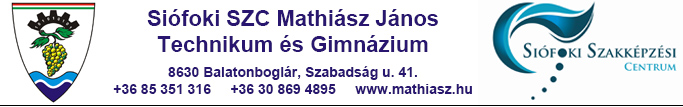 